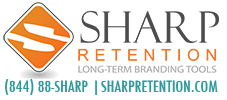 TURN EACH GIFT INTO A BRANDING OPPORTUNITY: Closing GiftsReferral Thank you / Appreciation PartyHoliday Gifts Auction / Charity donations A-List Clients & Raving Fans Advocate, Referral & Key PartnersStep up your game! Use the gift letter on the next page to give your client the BEST experience and accomplish a few key things for your business:Inform them the uses of their CUTCO gift Tell them how high quality your gift is so they’re excited to use itAnother personal touch from you!The “gift letter” adds value and — the BEST thing you can do is transfer your enthusiasm! You know CUTCO is the World’s finest cutlery, and your clients will once they USE it. The ENERGY that you hand over your gift with affects their excitement to use it.The product is what lasts forever and produces client retention and ROI, If you really want some ideas on how to get fancy, just ask — from putting our Super Shears in a bouquet of fresh flowers to including a penny with your gift — we’ve got all the tricks.Some presentation tips to give your engraved CUTCO gifts include:Separating the closing day from when you give the gift. Pop by and deliver your gift after they’ve moved in and are settled - we can  even ship it for you!  Deliver your gift to your client’s office with a treat they’ll share – get them talking about you!If your engraved CUTCO gift has red handles, you can add this to your letter: CUTCO donated over $750,000 to GO RED for Heart Disease Foundation with their red handles LETTER BODYINSERT LOGO HEREINSERT DATE HEREDear Client Name(s), We do our best to offer the highest quality service to our clients and only want to associate ourselves with the very best. That is why we’re giving you the gift of the stylish VINNEBAGO, a truly modern canteen. This elegant, vacuum-sealed thermos is perfect for packing a day’s worth of coffee or a night’s worth of wine. With its fantastic performance and forward-thinking design, we trust you’ll enjoy using this smart, durable piece with your family and friends for years to come. The Vinnebago – Stylish + PracticalKeeps water, juices, sodas and wines cold for 25 HOURS.Keeps coffee, tea and water hot for 12 HOURS.Perfect for the office or a road trip. Have hot java available all day.Perfect for a night out. Cold wine and beverages are on tap all evening.We genuinely appreciate your helping us build our business, as we hope your Cutting Board will serve your family well, as we serve all your real estate needs. Please Spread the Word About Us!Referrals are the highest compliment we can receive!INSERT YOUR SIGNATURE / LOGO  HEREP.S.  Please shoot us an email to let us know you have received this gift! Just want to make sure it arrived safe and sound!  ENJOY!